Республиканская акция «Не оставляйте детей одних»С целью привлечения внимания к проблеме детской шалости с огнем и гибели детей на пожарах, снижения количества чрезвычайных ситуаций с участием детей и обеспечения их общей безопасности, в период с 03 мая по 15 мая 2021 года во всех областных и районных центрах, а также в городе Минске проходит профилактическая акция «Не оставляйте детей одних!», приуроченная к Международному Дню семьи и Дню защиты детей. В рамках акции организовано проведение профилактических мероприятий:- в многодетных семьях и детских домах семейного типа,- в детских развлекательных центрах,- в организациях общественного питания,- в учреждениях здравоохранения,- в учреждениях образования,- в Центрах внешкольного образования,- в физкультурно-оздоровительных комплексах, спортивных школах.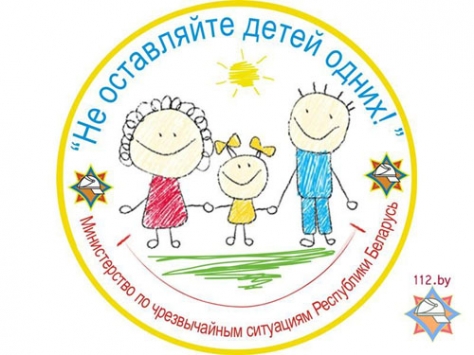 